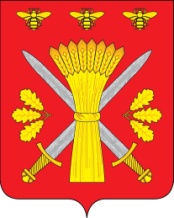 РОССИЙСКАЯ ФЕДЕРАЦИЯОРЛОВСКАЯ ОБЛАСТЬАДМИНИСТРАЦИЯ ТРОСНЯНСКОГО РАЙОНАПОСТАНОВЛЕНИЕот  21  ноября 2014 г.                                                                                                      № 358                                               с. ТроснаОб утверждении «Положения о порядкеподготовки и утверждения нормативовградостроительного проектированияТроснянского района»    На основании статьи 29.4 Градостроительного кодекса Российской Федерации от 29.12.2004г №190-ФЗ, Федерального закона Российской Федерации от 06.10.2003г. №131-ФЗ «Об общих принципах организации местного самоуправления в Российской Федерации»,  решением Троснянского районного Совета народных депутатов от 22.03.2012г. №110 «Об утверждении Положения о градостроительной деятельности на территории Троснянского района», постановляет:1. Утвердить «Положение о порядке подготовки и утверждения нормативов градостроительного проектирования Троснянского района», согласно приложению.2. Контроль за исполнением настоящего постановления возложить на заместителя главы администрации Фроловичева А.В.3.  Настоящее постановление вступает в силу с момента его обнародования.        Глава  администрации                                                           А.И. Насонов         